Role DescriptionService Experience DesignerAgency overviewThe NSW Department of Education serves the community by leading the provision of world-class education. The Department protects young children by regulating preschool and long day care providers. Once children move into school, we provide them with a world-class primary and secondary education. We also work to advance the well-being of Aboriginal people.The Department is one of the largest organisations and employers in Australia, and manages an annual budget that accounts for approximately one quarter of the State’s total budget. Visit the Department’s website above for more information.The newly established Service Experience function is responsible for redesigning and continuously improving how we deliver services to our schools: teachers, principals, school administrative and support staff, as well as corporate staff.Primary purpose of the roleThe Service Experience Designer is responsible for developing, delivering and implementing a range of service experience service design initiatives to support the development of customer-centric solutions across the Service Experience Function. The role contributes to capability and awareness initiatives across a range of blended learning formats to build and embed service experience across the support services organisation.Key accountabilitiesSupport the delivery of end-to-end service design initiatives including contributing to workshops, conducting analysis and synthesising information to support the development of customer-centric solutions across the Service Experience Function.Develop and implement a range of service experience capability and awareness initiatives across a range of blended-learning formats to ensure a customer-centric approach in all decision making and planning across the organisation.Collaborate and engage with people teams to build and coordinate capability development projects and initiatives to ensure capability building activities align to organisational priorities and programs.Deliver capability building and awareness initiatives across a range of blended-learning formats applying human-centred design, organisational design, learning & development and change management principles to build and embed service experience capabilities across the organisation.Conduct research and analysis to identify needs and develop and recommend solutions in consultation with internal and external providers to support evidence-based capability building activities.Evaluate the success of capability building activities, identify opportunities for continuous improvement and enhance techniques, approaches and content to ensure high quality outcomes the deliver on capability strategies that positively impact the shared services business outcomes.Contribute to the redesign of processes and systems using human-centred design methodologies and tools such as design thinking, customer journey mapping, personas and customer interviews.Provide subject matter advice, coaching and support on a range of topics such as human-centred design, innovation and customer experience to drive transformation and innovative practices.Key challengesManaging time effectively and balancing competing demands to ensure activities achieve program objectives and support service experience capability outcomes.Maintaining knowledge of best practice human-centred design, organisation design, learning & development, adult-learning and change management principles to support innovation.Delivering future focused capabilities uplift to effect a customer-centric culture in a fast pace frontline service delivery organisation.Key relationshipsInternalExternalRole dimensionsDecision makingThe Service Experience Designer is responsible for managing, coordinating and organising work to achieve agreed business objectives and performance criteria, within approved work plans. The role operates as part of a team and is fully accountable for the quality and integrity of advice provided.The role must consult with the Manager, Service Experience Design on major issues arising during work performed, matters of significant complexity which may impact broader operations of the business or matters requiring a higher level of authority.Reporting lineManager, Service Experience DesignDirect reportsNilBudget/ExpenditureTBCKey knowledge and experienceDemonstrated experience in applying analysis and developing recommendations to support decision making and planning in a complex multi-faceted environment.Demonstrated knowledge and experience of customer-centric business models and approaches.Demonstrated understanding and knowledge of customer experience in a service delivery context.Knowledge of and commitment to implementing the Department’s Aboriginal Education Policy and upholding the Department’s Partnership Agreement with the NSW AECG and to ensure quality outcomes for Aboriginal people.Essential requirementsTertiary qualifications in Project Management, Business Studies, Service and Customer Experience and/or equivalent.Capabilities for the roleThe NSW public sector capability framework describes the capabilities (knowledge, skills and abilities) needed to perform a role. There are four main groups of capabilities: personal attributes, relationships, results and business enablers, with a fifth people management group of capabilities for roles with managerial responsibilities. These groups, combined with capabilities drawn from occupation-specific capability sets where relevant, work together to provide an understanding of the capabilities needed for the role.The capabilities are separated into focus capabilities and complementary capabilitiesFocus capabilitiesFocus capabilities are the capabilities considered the most important for effective performance of the role. These capabilities will be assessed at recruitment.The focus capabilities for this role are shown below with a brief explanation of what each capability covers and the indicators describing the types of behaviours expected at each level.Focus capabilitiesComplementary capabilitiesComplementary capabilities are also identified from the Capability Framework and relevant occupation-specific capability sets. They are important to identifying performance required for the role and development opportunities.Note: capabilities listed as ‘not essential’ for this role are not relevant for recruitment purposes however may be relevant for future career development.ClusterEducationDepartment/AgencyDepartment of EducationDivision/Branch/UnitService Experience / Service Experience Strategy / Service Experience DesignRole numberTBCClassification/Grade/BandClerk 7/8Senior executive work level standardsNot ApplicableANZSCO CodeTBCPCAT CodeTBCDate of ApprovalAugust 2022Agency Websitewww.education.nsw.gov.auWhoWhyManager, Service Experience DesignDiscuss business objectives, priorities, current projects and solutions thinkingProvide advice regarding current / proposed projects; inform decision- making and challenge current thinking as appropriateIdentify emerging issues/risks and their implications and propose solutions.Work TeamSupport team members and work collaboratively to contribute to achieving the team's business outcomesGuide, support, coach and mentor team membersReview the work and proposals of team membersParticipate in meetings to share information and provide input on issues.Service Experience DirectorateDevelop and maintain effective working relationships ensuring open channels of communication to liaise, consult, engage and/or participate in projects.Ensure supported initiatives are consistent and cohesive and align withprocesses and systems.Stakeholders and clientsBuild collaborative relationships and provide specialist advice and support to enable capacity buildingProvide advice on best practice service design, human-centred design and innovation to influence program design and continuous improvement initiativesCollaborate to understand challenges, risks and opportunitiesResolve and provide solutions to issues.SchoolsBuild collaborative relationships to understand unique needs and operating conditions of schools so service delivery decisions improvecustomer outcomesWhoWhyOther agencies, learning networks and/or communities of practiceCollaborate to share best practice, findings and incorporate continuous improvementBuild and maintain strong networks to appropriately share information regarding good practice and emerging methodologies.Capability group/setsCapability nameBehavioural indicatorsLevel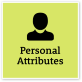 Display Resilience and CourageBe open and honest, prepared to express your views, and willing to accept and commit to changeBe flexible, show initiative and respond quickly when situations changeGive frank and honest feedback and adviceListen when ideas are challenged, seek to understand the nature of the comment and respond appropriatelyRaise and work through challenging issues andseek alternativesRemain composed and calm under pressure and in challenging situationsAdeptManage SelfShow drive and motivation, an ability to self-reflect and a commitment to learningKeep up to date with relevant contemporary knowledge and practicesLook for and take advantage of opportunities to learn new skills and develop strengthsShow commitment to achieving challenging goalsExamine and reflect on own performanceSeek and respond positively to constructive feedback and guidanceDemonstrate and maintain a high level ofpersonal motivationAdept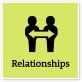 Commit to Customer ServiceProvide customer-focused services in line with public sector and organisational objectivesTake responsibility for delivering high-quality customer-focused servicesDesign processes and policies based on the customer’s point of view and needsUnderstand and measure what is important to customersUse data and information to monitor and improve customer service deliveryFind opportunities to cooperate with internal and external stakeholders to improve outcomes for customersMaintain relationships with key customers inarea of expertiseConnect and collaborate with relevant customers within the communityAdeptWork CollaborativelyCollaborate with others and value their contributionEncourage a culture that recognises the value of collaborationBuild cooperation and overcome barriers to information sharing and communication across teams and unitsShare lessons learned across teams and unitsIdentify opportunities to leverage the strengths of others to solve issues and develop better processes and approaches to workActively use collaboration tools, including digitaltechnologies, to engage diverse audiences in solving problems and improving servicesAdept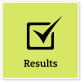 Think and Solve ProblemsThink, analyse and consider the broader context to develop practical solutionsResearch and analyse information, identify interrelationships and make recommendations based on relevant evidenceAnticipate, identify and address issues andpotential problems and select the most effective solutions from a range of optionParticipate in and contribute to team/unitinitiatives to resolve common issues or barriers to effectivenessIdentify and share business processimprovements to enhance effectivenessAdeptDemonstrate AccountabilityBe proactive and responsible for own actions, and adhere to legislation, policy and guidelinesBe proactive in taking responsibility and being accountable for own actionsUnderstand delegations and act within authority levelsIdentify and follow safe work practices, and be vigilant about own and others’ applicationof these practicesBe aware of risks and act onor escalate risks, as appropriateUse financial and other resources responsiblyIntermediate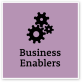 Project ManagementUnderstand and apply effective planning, coordination and control methodsUnderstand all components of the project management process, including the need to consider change management to realise business benefitsPrepare clear project proposals and accurate estimates of required costs and resourcesEstablish performance outcomes and measures for key project goals, and define monitoring, reporting and communication requirementsIdentify and evaluate risks associated with the project and develop mitigation strategiesIdentify and consult stakeholders to inform the project strategyCommunicate the project’s objectives and its expected benefitsMonitor the completion of project milestones against goals and take necessary actionEvaluate progress and identify improvements toinform future projectsAdeptCapability group/setsCapability nameDescriptionLevelAct with IntegrityBe ethical and professional, and uphold and promote the public sector valuesIntermediateValue Diversity and InclusionDemonstrate inclusive behaviour and show respect for diverse backgrounds, experiences and perspectivesFoundationalCommunicate EffectivelyCommunicate clearly, actively listen to others, and respond with understanding and respectIntermediateInfluence and NegotiateGain consensus and commitment from others, and resolve issues and conflictsIntermediateDeliver ResultsAchieve results through the efficient use of resources and a commitment to quality outcomesIntermediatePlan and PrioritisePlan to achieve priority outcomes and respond flexibly to changing circumstancesIntermediateFinanceUnderstand and apply financial processes to achieve value for money and minimise financial riskFoundationalTechnologyUnderstand and use available technologies to maximise efficiencies and effectivenessIntermediateProcurement and Contract ManagementUnderstand and apply procurement processes to ensure effective purchasing and contract performanceFoundational